THE LANGUAGE OF THE MONTH FOR NOVEMBER IS CHINESE.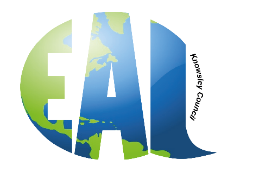 The accompanying language mat has days of the week, months of the year, numbers 1 -10 and colours all in Chinese.The following website – worldstories.org.uk has 20 stories in Cantonese and 28 stories in Mandarin.Chinese Greetings你好 | Nĭhǎo | Hello! 大家好 | Dàjiā hǎo | Hello everybody! ...老师好 | Lǎoshī hǎo | Hello, teacher! ...下午好 | Xiàwǔhǎo | Good afternoon! ...晚上好 | Wǎnshànghǎo | Good evening! ...早 | Zǎo | Good morning (informal) ...From YouTube record Chi speakers having a conversation so that students can listen to how the Bengali language sounds.CHINESE FESTIVALS, Public Holidays
祝你好运，我们希望你喜欢学习中文。Zhù nǐ hǎo yùn, wǒmen xīwàng nǐ xǐhuān xuéxí zhōngwén.Good luck, we hope that you enjoy learning about the Chinese language. DateHolidayChineseJanuary 1stNew Year's Day元旦February 12th - 17thChinese New Year春节April 3rd - 5thQingming Festival清明节May 1st - 5thLabour Day劳动节June 14th - 16thDragon Boat Festival端午节September 21stMid-Autumn Festival中秋节October 1st - 7thNational Day Golden Week Holiday国庆节